Факультет соціальних наукКафедра журналістикиОсвітня програма «Журналістика»першого рівня вищої освітиСпеціальність 061 «Журналістика»Студентам варто вивчити саме цю навчальну дисципліну, оскільки майбутні працівники засобів масової комунікації повинні знати основи функціонування медіа, систему засобів масової інформації, особливості журналістської професії.Предметом вивчення навчальної дисципліни є сутність журналістської професії, певне уявлення про журналістику як багатогранне  та невід’ємне явище сучасного життя. У процесі вивчення дисципліни закладається базис для опанування інших професійно орієнтованих дисциплін, розуміння журналістики як цілісної системи.Засвоєні знання з курсу «Вступ до спеціальності» сприятимуть успішній реалізації студентів у професії, зокрема під час проходження виробничої практики, а набуті у процесі вивчення дисципліни «Вступ до спеціальності» компетентності – оволодінню таких навчальних дисциплін, як «Теорія та методика журналістської творчості», «Історія української журналістики», «Теорія масової комунікації» та ін.Метою викладання навчальної дисципліни «Вступ до спеціальності», є ознайомлення студентів  із  теоретичними основами журналістики, усвідомлення першокурсниками ключових понять та процесів  у  масовоінформаційній  сфері,  засвоєння  знань  із  першооснов журналістської  діяльності  в  її  історичних  та  сучасних  формах,  вироблення практичних навичок аналізу чужого журналістського продукту та створення власних медіаматеріалів. Згідно з вимогами освітньо-професійної програми студенти повинні у результаті вивчення навчальної дисципліни отримати такі компетентності: Загальні компетентності: ЗК02. Знання та розуміння предметної області та розуміння професійної діяльності. ЗК04.Здатність до пошуку, оброблення та аналізу інформації з різних джерел.   ЗК08.Здатність навчатися і оволодівати сучасними знаннями. Фахові компетентності:СК01. Здатність застосовувати знання зі сфери соціальних комунікацій у своїй професійній діяльності. СК02. Здатність формувати інформаційний контент. СК03. Здатність створювати медіапродукт. Результати навчання, формування яких забезпечує вивчення дисципліни. Студент повинен уміти:ПР04. Виконувати пошук, оброблення та аналіз інформації з різних джерел.    ПР08. Виокремлювати у виробничих ситуаціях факти, події, відомості, процеси, про які бракує знань, і розкривати способи та джерела здобування тих знань. ПР13. Передбачати реакцію аудиторії на інформаційний продукт чи на інформаційні акції, зважаючи на положення й методи соціально-комунікаційних наук. ПР14. Генерувати інформаційний контент за заданою темою з використанням доступних, а також обовʼязкових джерел інформації.ПР15. Створювати грамотний медіапродукт на задану тему, визначеного жанру, з урахуванням каналу поширення чи платформи оприлюдненняВивчення дисципліни «Вступ до спеціальності» відбувається разом з такими базовими для журналістської освіти навчальними дисциплінами, як «Права і обов’язки людини в Україні», «Журналістська етика», «Агенційна журналістика» та ін. Ці дисципліни поглиблюють уявлення студентів-першокурсників про зміст, сутність, види журналістської діяльності Таблиця 1 – Загальний тематичний план аудиторної роботиПід час вивчення дисципліни ««Вступ до спеціальності» виокремлено такі види самостійного навчання студента: 1) підготовка до практичних занять; 2) відпрацювання тем лекцій і практичних занять; 3) виконання індивідуальних завдань; 4) підготовка до рубіжного контролю та підсумкового контролю (екзамен); 5) робота з інформаційними джерелами; 6) отримання навичок в системі неформальної освіти.З метою самостійного опрацювання частини програмного матеріалу з курсу, поглиблення знань, отриманих у процесі лекційних та практичних занять, студенти мають виконувати індивідуальні завдання. Із зазначеного курсу заплановано: для студентів заочної форми навчання – контрольна робота, для студентів денної форми навчання – індивідуальні домашні завдання.Індивідуальне  завдання №1 (треба виконати до 7-го тижня) Напишіть есе «Моє майбутнє у журналістиці: яким воно буде…».  Проаналізуйте засоби масової інформації, присутні у медійному просторі Запоріжжя. Назвіть чинники підвищення ефективності журналістики, критерії ефективності та методи її вивчення та оцінки. Наведіть приклади (не менше п’яти), зазначивши посилання на джерела.Індивідуальне  завдання №2 (треба виконати до 12-го тижня)1. Напишіть реферат на тему: «Суспільне телебачення і радіомовлення України: структура, особливості функціонування».2. Наведіть приклади (не менше п’яти) семантичної, прагматичної, синтаксичної адекватності журналістських творів як запоруки інформованості аудиторії. Зазначте посилання на джерела.  3. Охарактеризуйте процес становлення нових соціальних і професійних орієнтирів журналістів України в умовах воєнного часу. Студенти мають змогу завантажити свої напрацювання в систему дистанційного навчання (moodle) НУ «Запорізька політехніка» (https://moodle.zp.edu.ua/).Отримання навичок Soft Skills. Рівень успіху вже давно перестав залежати тільки від того, наскільки добре фахівець виконує свої безпосередні обов’язки. Сьогодні не менш важливі й Soft Skills («м’які навички») ‒ універсальні непрофесійні якості, які допомагають нам взаємодіяти між собою в команді, спільноті, громаді незалежно від сфери діяльності. Рекомендовані матеріали щодо отримання:Медіаграмотність: як не піддаватися маніпуляціям. Курс. ‒ https://courses.prometheus.org.ua/courses/course-v1:Prometheus+MEDIA_L101+2022_T3/course/ Думай інакше: зламай перешкоди на шляху до навчання та відкрий свій прихований потенціал. Курс. ‒ https://courses.prometheus.org.ua/courses/course-v1:Prometheus+MINDSHIFT101+2021_T2/course/ Культура толерантності: як побудувати суспільство, комфортне для всіх. Курс. ‒ https://courses.prometheus.org.ua/courses/course-v1:Prometheus+TOL101+2020_T3/course/ Методичне забезпечення Методичні вказівки з організації самостійної роботи до вивчення курсу «Вступ до спеціальності» для студентів 1 курсу денної та заочної форми навчання спеціальності 061 «Журналістика» / Укл.: С. А. Панченко. Запоріжжя : НУ «Запорізька політехніка», 2021. 66 с. Рекомендована літератураЗдоровега В. Вступ до журналістики: текст лекцій / В.Здоровега. Видання друге, доповнене. Львів, 1998.  Лаврик О. Основи журналістики: Навчально-методичний посібник для студентів зі спеціальності «Журналістика».  Харків: ХНУ ім. В. Н. Каразіна, 2008. 73 с.3. Михайлин І. Основи журналістики: Підручник. Київ : ЦУЛ, 2011. 496 с.4. Словник журналіста : Терміни, мас-медіа, постаті / За заг. ред. Ю. М. Бідзілі. Ужгород : ВАТ «Видавництво «Закарпаття», 2007. 224 с.5.Чекмишев О.В. Основи журналістики : теорія і практики журналістського фаху : навч. посіб. Київ : ВПЦ «Київський університет», 2018. 198 с.6. Кулик О. Основи журналістики : навчальний посібник. Переяслав-Хмельницький : видавництво КСВ», 2014. 152 сЗгідно з діючою в університеті системою комплексної діагностики знань студентів, з метою стимулювання планомірної та систематичної навчальної роботи, оцінка знань студентів здійснюється за 100-бальною системою. Форми контролю знань студентів: – поточний; – рубіжний; – підсумковий (екзамен). Позитивною вважається оцінка від 60 до 100 балів. Поточний контроль знань студентів протягом одного семестру включає оцінку за роботу на лекційних, практичних заняттях та самостійну роботу. КРИТЕРІЇ ПОТОЧНОЇ ОЦІНКИ ЗНАНЬ СТУДЕНТІВ.Робота на практичних заняттях:Під час занять студенти усно доповідають на питання, виконують індивідуальні завдання, аналізують виступи одногрупників. Активна робота студента на занятті оцінюється в 3 бали.Критерії оцінки на практичному занятті (поточний контроль)Розподіл балів з дисципліни «Вступ до спеціальності» (аудиторна, самостійна робота)За певні види роботи студенту надаються бали:«3» бали – вища оцінка за відповідь на практичному занятті;«2» бали – вища оцінка за виконання творчого індивідуального завдання (написання студентами есеїв, рефератів, аналіз медійного контенту тощо).«5»  балів – аудиторна контрольна робота  (рубіжний контроль) за перший змістовий модуль«6»  балів – аудиторна контрольна робота  (рубіжний контроль) за другий змістовий модульСтудент має змогу отримати додаткові бали за: а) доповнення виступу: 2 бали – отримують студенти, які глибоко володіють матеріалом, чітко визначили його зміст; зробили глибокий системний аналіз змісту виступу, виявили нові ідеї та положення, що не були розглянуті, але суттєво впливають на зміст доповіді, надали власні аргументи щодо основних положень даної теми. 1 бал отримують студенти, які виклали матеріал з обговорюваної теми, що доповнює зміст виступу, поглиблює знання з цієї теми та висловили власну думку. б) суттєві запитання до доповідачів: 2 бали отримують студенти, які своїм запитанням до виступаючого суттєво і конструктивно можуть доповнити хід обговорення теми. 1 бал отримують студенти, які у своєму запитанні до того, хто виступає вимагають додаткової інформації з ключових проблем теми, що розглядається.Максимальна кількість балів, яку може набрати студент за кожен змістовий модуль у ході аудиторних занять, а також в системі дистанційної освіти moodle – 70. Максимальна кількість балів, які може отримати студент під час екзамену – 30.РУБІЖНИЙ КОНТРОЛЬ знань студентів здійснюється через проведення письмових контрольних робіт (тестів), які проводяться на окремому тижні під час заняття. Здобувач має змогу отримати 6 балів у першому змістовому модулі, 8 балів у другому змістовому модулі за виконання індивідуальних завдань та підвищити загальну суму балів. У структурі навчання виділяють 2 змістових модулі. Тобто студенти двічі за семестр складають рубіжний контроль. ПІДСУМКОВИЙ МОДУЛЬНИЙ КОНТРОЛЬ.Семестровий підсумковий контроль з дисципліни є обов’язковою формою контролю навчальних досягнень здобувача вищої освіти. Підсумковий модульний контроль знань студентів означає поступове накопичення балів від одного поточного контролю до іншого та в кінцевому рахунку отримання загального підсумкового балу.КРИТЕРІЙ ОЦІНКИ НА ЕКЗАМЕНІ:Три питання потребують змістовної відповіді, кожна з них розкриває сутність того чи іншого поняття або теоретичного положення (оцінюється від 0 до 10 балів за кожне питання). Максимальна кількість складає 30 балів. При дистанційному навчанні використовуються тестові завдання або усна співбесіда. Тест складається з питань, які в сумі дають також 30 балів. 30 балів отримують студенти, які повністю розкрили сутність питань, дали чітке визначення понять. 25-20 балів отримують студенти, які правильно, але не повно розкрили сутність питань, дали чітке визначення понять. 15-10 балів отримують студенти, які правильно, але лише частково розкрили сутність питань, дали визначення понять. 10-5 балів отримують студенти, які поверхово розкрили сутність питань, дали не зовсім чітке визначення понять. 0 балів  отримують студенти, які недопущені або не з’явились на екзамен.Замість виконання завдань (вивчення тем) можуть додатково враховуватись такі види активностей здобувача (неформальна освіта) за умов підтвердження результатів (сертифікат з зазначення обсягу кредитів, сертифікат участі, грамота учасника конференції, сертифікат за призове місце у конкурсі тощо):  проходження тренінг-курсів чи дистанційних курсів з використання сучасних освітніх технологій на платформах Coursera, Prometheus тощо (за наявності відповідного документу про їх закінчення, надання копії викладачу); участь у майстер-класах, форумах, конференціях, семінарах, зустрічах з проблем у галузі публічних виступів (з підготовкою промови, спічу, презентації, імпровізації, самоаналізу після дискусії, інформаційного повідомлення тощо, що підтверджено навчальною програмою заходу чи відповідним сертифікатом; збірником тез тощо).Кожен здобувач заочної форми навчання виконує контрольну роботу за варіантом. Вибір варіанту здійснюється за порядковим номером П.І.Б. студента у списку академічної групи або журналу обліку відвідування занять. У кожному варіанті необхідно розглянути певні питання (які можуть бути розділені на два-три підпункти). Кожен варіант контрольної роботи оцінюється в 70 балів максимум. Після перевірки викладачем письмової контрольної роботи та її захисту в усному вигляді викладач допускає здобувача до екзамену. Критерій оцінки відповідей на екзамені той самий, що й у денної форми. Завдання екзамену складають 30 балів.Критерії оцінки контрольної роботи для студентів заочної форми навчання:Політика щодо відвідування. Відвідування та відпрацювання пропущених занять є обов’язковим. Допускається пропуски занять з поважних причин, які підтверджується документально. За таких умов навчання може відбуватися в режимі онлайн за погодженням із викладачем. Відпрацювання пропущених занять проводяться згідно з графіком консультацій викладача. За об’єктивних причин (наприклад, лікарняні, стажування, мобільність, індивідуальний графік) аудиторні види занять і завдань також можуть бути трансформовані в систему дистанційного навчання (сервіс moodle).Політика дедлайнів. Студент зобов’язаний дотримуватись крайніх термінів (дата для аудиторних видів робіт або час в системі дистанційного навчання), до яких має бути виконано певне завдання. За наявності поважних причин (відповідно до інформації, яку надано деканатом) студент має право на складання індивідуального графіку вивчення окремих тем дисципліни.Політика щодо проведення аудиторних занять. Під час проведення аудиторних занять слід дотримуватися встановленого порядку, брати активну участь в обговоренні запропонованих питань, висловлюючи та відстоюючи власну думку, виказуючи повагу та толерантність до чужої думки. Мобільні пристрої можна використовувати під час проведення аудиторних занять лише з дозволу викладача. За «гострої» потреби дозволяється залишати аудиторію на короткий час. Політика щодо академічної доброчесності. При вивченні курсу «Вступ до спеціальності» політика дотримання академічної доброчесності визначається Кодексом академічної доброчесності Національного університету «Запорізька політехніка» https://zp.edu.ua/uploads/dept_nm/Nakaz_N253_vid_29.06.21.pdf Очікується, що роботи студентів будуть їх оригінальними дослідженнями чи міркуваннями. Виявлення ознак академічної недоброчесності в письмовій роботі студента (відсутність посилань на використані джерела, фабрикування джерел, списування тощо) є підставою для її незарахування викладачем, незалежно від масштабів плагіату.Під час виконання письмових контрольних видів робіт а також здійсненні різних видів контролю успішності заборонено користуватися допоміжними паперовими матеріалами («шпаргалками») та мобільними пристроями.Політика дотримання прав та обов’язків студентів. Права і обов’язки студентів відображено у п.7.5 Положення про організацію освітнього процесу в НУ «Запорізька політехніка» (https://zp.edu.ua/uploads/dept_nm/Polozhennia_pro_organizatsiyu_osvitnoho_protsesu.pdf).Політика конфіденційності та захисту персональних даних. Обмін персональними даними між викладачем і студентом в межах вивчення дисципліни, їх використання відбувається на основі Закону України «Про захист персональних даних». У статті 10, п. 3 зазначається: «Використання персональних даних працівниками суб'єктів відносин, пов'язаних з персональними даними, повинно здійснюватися лише відповідно до їхніх професійних чи службових або трудових обов'язків. Ці працівники зобов'язані не допускати розголошення у будь-який спосіб персональних даних, які їм було довірено або які стали відомі у зв'язку з виконанням професійних чи службових або трудових обов'язків, крім випадків, передбачених законом. Таке зобов'язання чинне після припинення ними діяльності, пов'язаної з персональними даними, крім випадків, установлених законом» (https://zakon.rada.gov.ua/laws/show/2297-17#Text).Політика трансферу кредитів. Замість виконання завдань (вивчення тем) можуть додатково враховуватись інші види активності здобувача (неформальна освіта) за умов підтвердження результатів (сертифікат з зазначенням обсягу кредитів, грамота учасника, призера, лауреата тощо).Щоб мати доступ до навчально-методичних розробок курсу, необхідно мати особистий доступ до університетської навчальної платформи Moodle.СИЛАБУСобов’язкової навчальної дисципліниВСТУП ДО СПЕЦІАЛЬНОСТІОбсяг освітнього компоненту (5 кредитів/ 150 годин)ІНФОРМАЦІЯ ПРО ВИКЛАДАЧА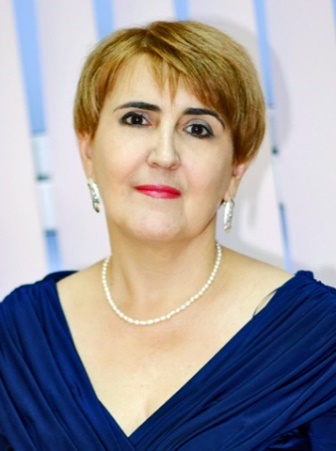 Панченко Світлана Анатоліївна, кандидат філологічних наук, доцент кафедри журналістики НУ «Запорізька політехніка»Контактна інформація:Телефон кафедри: +380(61) 769-84-63 Телефон викладача: +380(66)18-88-612E-mail викладача: svt.lama@gmail.comЧас і місце проведення консультацій:За розкладом в аудиторії 483 а (4 корпус) або за зум-посиланнямОПИС КУРСУМЕТА, КОМПЕТЕНТНОСТІ ТА РЕЗУЛЬТАТИ НАВЧАННЯПЕРЕДУМОВИ ДЛЯ ВИВЧЕННЯ ДИСЦИПЛІНИ           ПЕРЕЛІК ТЕМ (ТЕМАТИЧНИЙ ПЛАН) ДИСЦИПЛІНИНомер тижняТеми лекцій, год.Теми практичних занять або семінарів, год.123Змістовий модуль 1Змістовий модуль 1Змістовий модуль 11Тема 1. Журналістика як наука і як предмет вивчення (2 год.)Пр. № 1. Журналістика як наука і як предмет вивчення (2 год.)2Тема 2. Журналістика як система ЗМІ (2 год.)Пр. № 2. Журналістика як система ЗМІ (2 год.)3Тема 3. Становлення і розвиток журналістики (2 год.)Пр. № 3. Історичні аспекти розвитку журналістики (2 год.)4Тема 4. Сфера масової інформації як основа журналістики (2 год.)Пр. № 4. Основи масовоінформаційної діяльності (2 год.)5Тема 5. Дієвість та ефективність журналістики (2 год.)Пр. № 5. Дієвість та ефективність як особлива форма результативності (2 год.)6Тема 6. Журналістика в інформаційному просторі (2 год.)Пр. № 6. Різновиди інформаційного простору. Медіа як його складова (2 год.)7Тема 7. Журналістика в системі соціальних інститутів (2 год.)Пр. № 7. Журналістика в системі соціальних інститутів (2 год.)Змістовий модуль 2Змістовий модуль 2Змістовий модуль 28Тема 8. Принципи та функції журналістської діяльності (2 год.) Пр. № 8. Принципи та функції  журналістської діяльності (2 год.)9Тема 9. Журналіст як суб’єкт діяльності ЗМІ (2 год.)Пр. № 9. Професійна діяльність журналіста (2 год.)10Тема 10. Соціально-політичний вимір діяльності журналіста (2 год.)Пр. № 10. Соціально-політичний вимір діяльності журналіста (2 год.)11Тема 11. Журналістика як галузь творчої діяльності (2 год.)Пр. № 11. Журналістика як творчість: головні засади (2 год.)12Тема 12. Проблема свободи слова в журналістиці (2 год.) Пр. № 12. Свобода слова і свобода друку як головні засади медійної діяльності ( 2 год.13Тема 13. Загальна жанрологія і журналістика (2 год.)Пр. № 13. Жанри у журналістиці. Новітні підходи до жанротворення (2 год.) 14Тема 14.Законодавче регулювання журналістської діяльності в Україні (2 год.)Пр. № 14 Законодавче регулювання журналістської діяльності в Україні (2 год.)15Тема 15. Журналістика в умовах війни: нові виклики (2 год.)Пр. № 15 Сучасний стан та тенденції журналістики в умовах воєнного часу ( 2 год.)САМОСТІЙНА РОБОТАРЕКОМЕНДОВАНІ ІНФОРМАЦІЙНІ ТА НАВЧАЛЬНО-МЕТОДИЧНІ ДЖЕРЕЛАОЦІНЮВАННЯБали Критерії оцінки3Студент(ка) в повному обсязі володіє навчальним матеріалом, вільно самостійно та аргументовано його викладає під час усних виступів або письмових відповідей, глибоко та всебічно розкриває зміст теоретичних питань та завдань, активний, часто виступає і часто задає питання; дуже добре працює в парі/групі/команді.2Студент(ка) володіє більшою частиною навчального матеріалу, виконує більшість завдань і домашньої/самостійної роботи, іноді виступає і ставить питання, добре працює в парі/групі/команді.1Студент(ка) частково володіє навчальним матеріалом, виконує деякі завдання практичних занять і домашньої/самостійної роботи, іноді виступає і ставить питання; добре працює в парі/групі/команді.Поточна навчальна діяльністьКількість балівКількість балівКількість балівРазомПоточна навчальна діяльністьПрактичні заняттяПрактичні заняттяПрактичні заняттяРазомПоточна навчальна діяльністьопанування практичними навичкамиконтрольна робота (рубіжний контроль)індивідуальні творчі завдання1Змістовий модуль 1 (7 лекц., 7 практ. зан.)215632Тема 1.325Тема 2.325Тема 3.33Тема 4.33Тема 5.33Тема 6.33Тема 7.325Контрольна робота 552Змістовиймодуль 2  (8 лекц., 8 практ. зан.)24 6 838Тема 8.325Тема 9.33Тема 10.325Тема 11.325Тема 12.33Тема 13.33Тема 14.325Тема 1533Контрольна робота66Разом45111470Контрольна робота (захист)Критерії оцінки61-70Студент(ка) у повному обсязі володіє навчальним матеріалом, вільно самостійно та аргументовано його викладає під час усних відповідей і обговорення, глибоко та всебічно розкриває зміст теоретичних питань й завдань, використовуючи при цьому обов’язкову й додаткову літературу. Демонструє набуття загальних та спеціальних компетентностей. Робота відповідає стандартам оформлення.51-60Студент(ка) достатньо повно володіє навчальним матеріалом, обґрунтовано викладає його під час усного виступу, відповідей. Розкриває зміст теоретичних питань та завдань, використовуючи при цьому обов’язкову літературу. Здобувач(ка) має власну думку щодо тематики. При викладанні деяких питань не вистачає достатньої глибини та аргументації, допускаються при цьому окремі несуттєві неточності та незначні помилки. Робота відповідає стандартам оформлення.41-50Студент(ка) в цілому, володіє навчальним матеріалом, викладає його основний зміст під час усного виступу та відповідей на запитання, але без глибокого всебічного аналізу, обґрунтування, без використання необхідної літератури, допускаючи при цьому окремі неточності та помилки. Робота має відхилення від стандартів оформлення та помилки.31-40Студент(ка) не в повному обсязі володіє навчальним матеріалом. Фрагментарно, поверхово (без аргументації та обґрунтування) викладає його під час усного виступу. Відповіді на запитання загальні, короткі, студент(ка) недостатньо розкриває зміст теоретичних питань, допускаючи при цьому суттєві неточності. Робота оформлена вільним стилем без врахування вимог стандартів оформлення.21-30Студент(ка) частково володіє навчальним матеріалом, не в змозі викласти зміст більшості питань під час доповіді. Допускаються суттєві помилки. Зміст тексту роботи не розкриває тему.11-20Студент(ка) майже не володіє навчальним матеріалом та не в змозі його викласти, слабко розуміє зміст теоретичних питань та практичних завдань. 0-10Студент(ка) не володіє навчальним матеріалом та не в змозі його викласти, не розуміє змісту теоретичних питань та практичних завдань.ПОЛІТИКИ КУРСУТЕХНІЧНІ ВИМОГИ ДЛЯ РОБОТИ НА КУРСІ